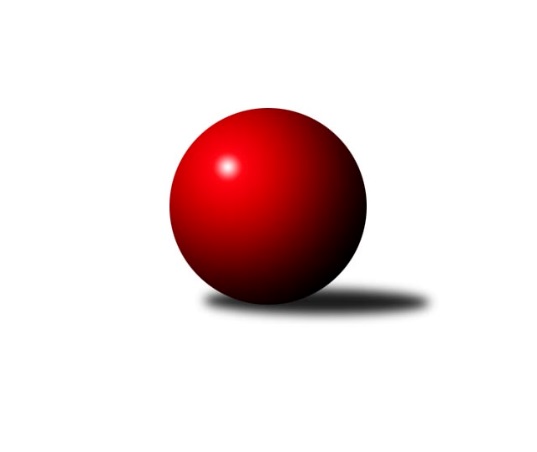 Č.17Ročník 2021/2022	7.6.2024 Mistrovství Prahy 4 2021/2022Statistika 17. kolaTabulka družstev:		družstvo	záp	výh	rem	proh	skore	sety	průměr	body	plné	dorážka	chyby	1.	AC Sparta Praha C	18	15	3	0	112.0 : 32.0 	(152.5 : 63.5)	2373	33	1688	685	64.9	2.	TJ Astra Zahradní Město C	18	13	1	4	97.5 : 46.5 	(138.5 : 77.5)	2232	27	1589	643	70.4	3.	SC Olympia Radotín B	18	13	1	4	90.0 : 54.0 	(130.5 : 85.5)	2255	27	1623	632	69.7	4.	TJ Sokol Rudná D	17	11	0	6	83.0 : 53.0 	(112.5 : 91.5)	2170	22	1571	599	75.8	5.	SK Meteor Praha F	16	9	0	7	73.5 : 54.5 	(111.0 : 81.0)	2239	18	1610	629	68.3	6.	TJ Sokol Rudná E	17	9	0	8	71.0 : 65.0 	(102.5 : 101.5)	2228	18	1604	624	83.2	7.	KK Slavoj Praha E	17	6	1	10	54.0 : 82.0 	(88.5 : 115.5)	2101	13	1528	572	88.9	8.	TJ Sokol Praha-Vršovice D	17	5	0	12	52.5 : 83.5 	(84.0 : 120.0)	2149	10	1575	574	93.5	9.	SC Olympia Radotín C	17	1	0	16	29.0 : 107.0 	(61.5 : 142.5)	1999	2	1478	521	105.5	10.	SK Rapid Praha B	17	1	0	16	25.5 : 110.5 	(50.5 : 153.5)	1965	2	1455	510	104.2Tabulka doma:		družstvo	záp	výh	rem	proh	skore	sety	průměr	body	maximum	minimum	1.	TJ Astra Zahradní Město C	9	8	1	0	57.0 : 15.0 	(75.0 : 33.0)	2266	17	2428	1961	2.	AC Sparta Praha C	9	7	2	0	54.5 : 17.5 	(79.5 : 28.5)	2408	16	2454	2343	3.	SC Olympia Radotín B	9	8	0	1	48.0 : 24.0 	(70.0 : 38.0)	2312	16	2402	2213	4.	TJ Sokol Rudná D	9	7	0	2	52.0 : 20.0 	(67.5 : 40.5)	2222	14	2330	2062	5.	TJ Sokol Rudná E	8	5	0	3	35.0 : 29.0 	(48.0 : 48.0)	2226	10	2298	2075	6.	SK Meteor Praha F	7	4	0	3	34.0 : 22.0 	(54.0 : 30.0)	2367	8	2425	2295	7.	KK Slavoj Praha E	8	4	0	4	28.0 : 36.0 	(43.5 : 52.5)	2267	8	2375	2178	8.	TJ Sokol Praha-Vršovice D	9	3	0	6	31.0 : 41.0 	(50.5 : 57.5)	2012	6	2182	1790	9.	SC Olympia Radotín C	9	1	0	8	21.0 : 51.0 	(40.0 : 68.0)	2142	2	2233	2052	10.	SK Rapid Praha B	9	1	0	8	16.0 : 56.0 	(31.0 : 77.0)	2055	2	2114	1932Tabulka venku:		družstvo	záp	výh	rem	proh	skore	sety	průměr	body	maximum	minimum	1.	AC Sparta Praha C	9	8	1	0	57.5 : 14.5 	(73.0 : 35.0)	2365	17	2624	2212	2.	SC Olympia Radotín B	9	5	1	3	42.0 : 30.0 	(60.5 : 47.5)	2253	11	2415	2070	3.	TJ Astra Zahradní Město C	9	5	0	4	40.5 : 31.5 	(63.5 : 44.5)	2225	10	2474	1883	4.	SK Meteor Praha F	9	5	0	4	39.5 : 32.5 	(57.0 : 51.0)	2213	10	2509	2049	5.	TJ Sokol Rudná D	8	4	0	4	31.0 : 33.0 	(45.0 : 51.0)	2187	8	2317	2047	6.	TJ Sokol Rudná E	9	4	0	5	36.0 : 36.0 	(54.5 : 53.5)	2223	8	2335	2129	7.	KK Slavoj Praha E	9	2	1	6	26.0 : 46.0 	(45.0 : 63.0)	2105	5	2360	1860	8.	TJ Sokol Praha-Vršovice D	8	2	0	6	21.5 : 42.5 	(33.5 : 62.5)	2176	4	2239	1995	9.	SK Rapid Praha B	8	0	0	8	9.5 : 54.5 	(19.5 : 76.5)	1960	0	2077	1745	10.	SC Olympia Radotín C	8	0	0	8	8.0 : 56.0 	(21.5 : 74.5)	1977	0	2062	1827Tabulka podzimní části:		družstvo	záp	výh	rem	proh	skore	sety	průměr	body	doma	venku	1.	AC Sparta Praha C	13	10	3	0	77.5 : 26.5 	(108.0 : 48.0)	2319	23 	5 	2 	0 	5 	1 	0	2.	SC Olympia Radotín B	12	10	1	1	65.0 : 31.0 	(89.5 : 54.5)	2278	21 	5 	0 	1 	5 	1 	0	3.	TJ Astra Zahradní Město C	13	8	1	4	63.5 : 40.5 	(92.5 : 63.5)	2211	17 	5 	1 	0 	3 	0 	4	4.	SK Meteor Praha F	11	8	0	3	58.0 : 30.0 	(82.5 : 49.5)	2270	16 	4 	0 	1 	4 	0 	2	5.	KK Slavoj Praha E	12	6	1	5	45.5 : 50.5 	(66.5 : 77.5)	2109	13 	4 	0 	2 	2 	1 	3	6.	TJ Sokol Rudná D	12	6	0	6	53.0 : 43.0 	(76.5 : 67.5)	2195	12 	4 	0 	2 	2 	0 	4	7.	TJ Sokol Rudná E	11	5	0	6	44.0 : 44.0 	(66.0 : 66.0)	2205	10 	3 	0 	3 	2 	0 	3	8.	TJ Sokol Praha-Vršovice D	13	3	0	10	34.0 : 70.0 	(60.0 : 96.0)	2147	6 	1 	0 	5 	2 	0 	5	9.	SK Rapid Praha B	12	1	0	11	22.5 : 73.5 	(40.5 : 103.5)	2020	2 	1 	0 	5 	0 	0 	6	10.	SC Olympia Radotín C	13	1	0	12	25.0 : 79.0 	(50.0 : 106.0)	2004	2 	1 	0 	6 	0 	0 	6Tabulka jarní části:		družstvo	záp	výh	rem	proh	skore	sety	průměr	body	doma	venku	1.	AC Sparta Praha C	5	5	0	0	34.5 : 5.5 	(44.5 : 15.5)	2505	10 	2 	0 	0 	3 	0 	0 	2.	TJ Astra Zahradní Město C	5	5	0	0	34.0 : 6.0 	(46.0 : 14.0)	2409	10 	3 	0 	0 	2 	0 	0 	3.	TJ Sokol Rudná D	5	5	0	0	30.0 : 10.0 	(36.0 : 24.0)	2171	10 	3 	0 	0 	2 	0 	0 	4.	TJ Sokol Rudná E	6	4	0	2	27.0 : 21.0 	(36.5 : 35.5)	2266	8 	2 	0 	0 	2 	0 	2 	5.	SC Olympia Radotín B	6	3	0	3	25.0 : 23.0 	(41.0 : 31.0)	2245	6 	3 	0 	0 	0 	0 	3 	6.	TJ Sokol Praha-Vršovice D	4	2	0	2	18.5 : 13.5 	(24.0 : 24.0)	2134	4 	2 	0 	1 	0 	0 	1 	7.	SK Meteor Praha F	5	1	0	4	15.5 : 24.5 	(28.5 : 31.5)	2238	2 	0 	0 	2 	1 	0 	2 	8.	SC Olympia Radotín C	4	0	0	4	4.0 : 28.0 	(11.5 : 36.5)	2072	0 	0 	0 	2 	0 	0 	2 	9.	KK Slavoj Praha E	5	0	0	5	8.5 : 31.5 	(22.0 : 38.0)	2120	0 	0 	0 	2 	0 	0 	3 	10.	SK Rapid Praha B	5	0	0	5	3.0 : 37.0 	(10.0 : 50.0)	1898	0 	0 	0 	3 	0 	0 	2 Zisk bodů pro družstvo:		jméno hráče	družstvo	body	zápasy	v %	dílčí body	sety	v %	1.	Tomáš Turnský 	TJ Astra Zahradní Město C 	15	/	17	(88%)	26.5	/	34	(78%)	2.	Radek Pauk 	SC Olympia Radotín B 	15	/	18	(83%)	27	/	36	(75%)	3.	Tomáš Doležal 	TJ Astra Zahradní Město C 	14.5	/	17	(85%)	26	/	34	(76%)	4.	Tomáš Sůva 	AC Sparta Praha C 	14	/	18	(78%)	28.5	/	36	(79%)	5.	Luboš Machulka 	TJ Sokol Rudná D 	13	/	13	(100%)	22	/	26	(85%)	6.	Pavel Šimek 	SC Olympia Radotín B 	13	/	17	(76%)	25	/	34	(74%)	7.	Jiří Lankaš 	AC Sparta Praha C 	12	/	14	(86%)	19	/	28	(68%)	8.	Martin Povolný 	SK Meteor Praha F 	12	/	16	(75%)	23	/	32	(72%)	9.	Stanislav Řádek 	AC Sparta Praha C 	12	/	17	(71%)	23.5	/	34	(69%)	10.	Martin Šimek 	SC Olympia Radotín B 	12	/	17	(71%)	21	/	34	(62%)	11.	Martin Dubský 	AC Sparta Praha C 	11	/	12	(92%)	19.5	/	24	(81%)	12.	Petr Fišer 	TJ Sokol Rudná D 	11	/	15	(73%)	20	/	30	(67%)	13.	Pavel Pavlíček 	AC Sparta Praha C 	10	/	12	(83%)	22	/	24	(92%)	14.	Květuše Pytlíková 	TJ Sokol Praha-Vršovice D 	10	/	13	(77%)	19	/	26	(73%)	15.	Kateřina Majerová 	KK Slavoj Praha E 	10	/	14	(71%)	19	/	28	(68%)	16.	Roman Mrvík 	TJ Astra Zahradní Město C 	10	/	16	(63%)	18	/	32	(56%)	17.	Milan Drhovský 	TJ Sokol Rudná E 	10	/	16	(63%)	16.5	/	32	(52%)	18.	Milan Mrvík 	TJ Astra Zahradní Město C 	10	/	17	(59%)	24.5	/	34	(72%)	19.	Květa Dvořáková 	SC Olympia Radotín B 	10	/	18	(56%)	20.5	/	36	(57%)	20.	Jan Červenka 	AC Sparta Praha C 	9.5	/	16	(59%)	23	/	32	(72%)	21.	Jan Mařánek 	TJ Sokol Rudná E 	9	/	11	(82%)	15	/	22	(68%)	22.	Vojtěch Zlatník 	SC Olympia Radotín C 	9	/	14	(64%)	20	/	28	(71%)	23.	Petra Grulichová 	SK Meteor Praha F 	9	/	14	(64%)	17.5	/	28	(63%)	24.	Karel Novotný 	TJ Sokol Rudná E 	9	/	15	(60%)	18	/	30	(60%)	25.	Petr Švenda 	SK Rapid Praha B 	9	/	16	(56%)	19	/	32	(59%)	26.	Daniel Kulhánek 	KK Slavoj Praha E 	9	/	16	(56%)	17	/	32	(53%)	27.	Miroslava Martincová 	SK Meteor Praha F 	8.5	/	15	(57%)	18	/	30	(60%)	28.	Zuzana Edlmannová 	SK Meteor Praha F 	8	/	11	(73%)	15	/	22	(68%)	29.	Bohumil Fojt 	SK Meteor Praha F 	8	/	12	(67%)	16	/	24	(67%)	30.	Miloslav Dvořák 	TJ Sokol Rudná D 	8	/	13	(62%)	14	/	26	(54%)	31.	Jaroslav Mařánek 	TJ Sokol Rudná D 	8	/	16	(50%)	12.5	/	32	(39%)	32.	Jan Kalina 	SC Olympia Radotín C 	8	/	17	(47%)	15	/	34	(44%)	33.	Daniel Volf 	TJ Astra Zahradní Město C 	7	/	7	(100%)	11	/	14	(79%)	34.	Zdeněk Mora 	TJ Sokol Rudná E 	7	/	12	(58%)	17	/	24	(71%)	35.	Milan Lukeš 	TJ Sokol Praha-Vršovice D 	7	/	12	(58%)	12	/	24	(50%)	36.	Renata Göringerová 	TJ Sokol Praha-Vršovice D 	7	/	15	(47%)	16	/	30	(53%)	37.	Aleš Král 	KK Slavoj Praha E 	6.5	/	10	(65%)	14	/	20	(70%)	38.	Petr Beneda 	KK Slavoj Praha E 	6	/	9	(67%)	11.5	/	18	(64%)	39.	Pavel Kratochvíl 	TJ Astra Zahradní Město C 	6	/	9	(67%)	11	/	18	(61%)	40.	Petr Majerníček 	TJ Astra Zahradní Město C 	6	/	12	(50%)	10	/	24	(42%)	41.	Miloš Dudek 	SC Olympia Radotín B 	6	/	13	(46%)	18	/	26	(69%)	42.	Jana Fišerová 	TJ Sokol Rudná D 	6	/	13	(46%)	13	/	26	(50%)	43.	Tomáš Sysala 	AC Sparta Praha C 	6	/	15	(40%)	14	/	30	(47%)	44.	Jarmila Fremrová 	TJ Sokol Praha-Vršovice D 	5.5	/	10	(55%)	12	/	20	(60%)	45.	Barbora Králová 	KK Slavoj Praha E 	5.5	/	17	(32%)	11.5	/	34	(34%)	46.	Jitka Vykouková 	TJ Sokol Praha-Vršovice D 	5	/	10	(50%)	7	/	20	(35%)	47.	Miloslav Fous 	TJ Sokol Praha-Vršovice D 	5	/	11	(45%)	10	/	22	(45%)	48.	Eva Hucková 	SC Olympia Radotín B 	5	/	12	(42%)	11	/	24	(46%)	49.	David Dungel 	KK Slavoj Praha E 	5	/	12	(42%)	9	/	24	(38%)	50.	Petr Zelenka 	TJ Sokol Rudná E 	4	/	5	(80%)	6	/	10	(60%)	51.	Helena Machulková 	TJ Sokol Rudná D 	4	/	11	(36%)	8	/	22	(36%)	52.	Marek Švenda 	SK Rapid Praha B 	4	/	15	(27%)	9	/	30	(30%)	53.	Petr Zlatník 	SC Olympia Radotín C 	4	/	17	(24%)	9	/	34	(26%)	54.	Karel Kohout 	TJ Sokol Rudná E 	3	/	4	(75%)	3	/	8	(38%)	55.	Martin Smetana 	SK Meteor Praha F 	3	/	7	(43%)	6.5	/	14	(46%)	56.	Jan Seidl 	TJ Astra Zahradní Město C 	3	/	7	(43%)	6.5	/	14	(46%)	57.	Mikoláš Dvořák 	SK Meteor Praha F 	3	/	9	(33%)	8	/	18	(44%)	58.	Pavel Eder 	SK Rapid Praha B 	3	/	10	(30%)	6	/	20	(30%)	59.	Jana Fojtová 	SK Meteor Praha F 	3	/	10	(30%)	5.5	/	20	(28%)	60.	Tomáš Novotný 	TJ Sokol Rudná E 	3	/	14	(21%)	11	/	28	(39%)	61.	Roman Hašek 	SK Rapid Praha B 	3	/	15	(20%)	7.5	/	30	(25%)	62.	Vlastimil Bachor 	TJ Sokol Rudná E 	2	/	2	(100%)	4	/	4	(100%)	63.	Pavel Rákos 	TJ Astra Zahradní Město C 	2	/	3	(67%)	5	/	6	(83%)	64.	Aleza Gryz 	TJ Sokol Rudná D 	2	/	3	(67%)	4	/	6	(67%)	65.	Václav Vejvoda 	TJ Sokol Rudná D 	2	/	5	(40%)	5	/	10	(50%)	66.	Vladimír Dvořák 	SC Olympia Radotín B 	2	/	9	(22%)	5	/	18	(28%)	67.	Jaroslav Svozil 	SK Rapid Praha B 	2	/	9	(22%)	3	/	18	(17%)	68.	Leoš Labuta 	SC Olympia Radotín C 	2	/	12	(17%)	4.5	/	24	(19%)	69.	Kristina Řádková 	AC Sparta Praha C 	1.5	/	4	(38%)	3	/	8	(38%)	70.	Jiří Potměšil 	SK Rapid Praha B 	1.5	/	13	(12%)	3	/	26	(12%)	71.	Klára Slunečková 	TJ Sokol Rudná E 	1	/	1	(100%)	2	/	2	(100%)	72.	Michal Majer 	TJ Sokol Rudná E 	1	/	1	(100%)	2	/	2	(100%)	73.	Dominik Kocman 	TJ Sokol Rudná D 	1	/	2	(50%)	3	/	4	(75%)	74.	Zdeněk Mašek 	TJ Sokol Rudná D 	1	/	4	(25%)	1	/	8	(13%)	75.	Jindřich Zajíček 	TJ Sokol Praha-Vršovice D 	1	/	4	(25%)	1	/	8	(13%)	76.	Filip Makovský 	TJ Sokol Rudná E 	1	/	5	(20%)	2	/	10	(20%)	77.	Jakub Adam 	TJ Sokol Rudná E 	1	/	11	(9%)	2	/	22	(9%)	78.	Ludmila Zlatníková 	SC Olympia Radotín C 	1	/	13	(8%)	7.5	/	26	(29%)	79.	Antonín Krampera 	SK Rapid Praha B 	1	/	13	(8%)	3	/	26	(12%)	80.	Petr Žáček 	SC Olympia Radotín C 	1	/	16	(6%)	4.5	/	32	(14%)	81.	Radek Mora 	TJ Sokol Rudná E 	0	/	1	(0%)	0	/	2	(0%)	82.	Renáta Francová 	SC Olympia Radotín B 	0	/	1	(0%)	0	/	2	(0%)	83.	Kateřina Borysová 	TJ Sokol Rudná D 	0	/	1	(0%)	0	/	2	(0%)	84.	Jiří Kukla 	SK Rapid Praha B 	0	/	1	(0%)	0	/	2	(0%)	85.	Pavla Šimková 	SC Olympia Radotín B 	0	/	2	(0%)	1	/	4	(25%)	86.	Martin Berezněv 	TJ Sokol Rudná E 	0	/	2	(0%)	0	/	4	(0%)	87.	Jan Adamec 	SK Rapid Praha B 	0	/	3	(0%)	0	/	6	(0%)	88.	Jiří Hendrych 	KK Slavoj Praha E 	0	/	4	(0%)	2	/	8	(25%)	89.	Vladimír Busta 	KK Slavoj Praha E 	0	/	4	(0%)	1	/	8	(13%)	90.	Karel Svoboda 	SC Olympia Radotín C 	0	/	6	(0%)	1	/	12	(8%)	91.	Zdeněk Poutník 	TJ Sokol Praha-Vršovice D 	0	/	6	(0%)	1	/	12	(8%)	92.	Aleš Nedbálek 	SC Olympia Radotín C 	0	/	7	(0%)	0	/	14	(0%)	93.	Helena Hanzalová 	TJ Sokol Praha-Vršovice D 	0	/	8	(0%)	2	/	16	(13%)	94.	Martin Hřebejk 	KK Slavoj Praha E 	0	/	15	(0%)	2.5	/	30	(8%)Průměry na kuželnách:		kuželna	průměr	plné	dorážka	chyby	výkon na hráče	1.	Meteor, 1-2	2308	1652	656	65.5	(384.8)	2.	SK Žižkov Praha, 1-4	2256	1626	629	83.5	(376.0)	3.	Radotín, 1-4	2225	1596	628	80.8	(371.0)	4.	TJ Sokol Rudná, 1-2	2178	1570	608	86.0	(363.1)	5.	Zahr. Město, 1-2	2171	1572	599	78.9	(362.0)	6.	Vršovice, 1-2	2026	1509	517	102.3	(337.8)Nejlepší výkony na kuželnách:Meteor, 1-2AC Sparta Praha C	2503	14. kolo	Tomáš Sůva 	AC Sparta Praha C	447	14. koloSK Meteor Praha F	2425	14. kolo	Miroslava Martincová 	SK Meteor Praha F	442	16. koloSK Meteor Praha F	2420	4. kolo	Miroslava Martincová 	SK Meteor Praha F	439	1. koloSK Meteor Praha F	2412	16. kolo	Tomáš Turnský 	TJ Astra Zahradní Město C	437	4. koloSK Meteor Praha F	2385	6. kolo	Karel Novotný 	TJ Sokol Rudná E	436	11. koloSC Olympia Radotín B	2365	8. kolo	Petra Grulichová 	SK Meteor Praha F	435	8. koloSK Meteor Praha F	2362	1. kolo	Martin Dubský 	AC Sparta Praha C	434	14. koloTJ Astra Zahradní Město C	2353	4. kolo	Zuzana Edlmannová 	SK Meteor Praha F	433	14. koloSK Meteor Praha F	2346	8. kolo	Zuzana Edlmannová 	SK Meteor Praha F	429	8. koloTJ Sokol Rudná E	2335	11. kolo	Martin Povolný 	SK Meteor Praha F	428	14. koloSK Žižkov Praha, 1-4SK Meteor Praha F	2509	12. kolo	Pavel Pavlíček 	AC Sparta Praha C	482	15. koloTJ Astra Zahradní Město C	2474	14. kolo	Tomáš Turnský 	TJ Astra Zahradní Město C	474	14. koloTJ Astra Zahradní Město C	2463	17. kolo	Aleš Král 	KK Slavoj Praha E	465	14. koloAC Sparta Praha C	2454	5. kolo	Aleš Král 	KK Slavoj Praha E	459	12. koloAC Sparta Praha C	2449	11. kolo	Daniel Kulhánek 	KK Slavoj Praha E	457	16. koloAC Sparta Praha C	2441	15. kolo	Aleš Král 	KK Slavoj Praha E	455	6. koloAC Sparta Praha C	2434	13. kolo	Luboš Machulka 	TJ Sokol Rudná D	455	6. koloSC Olympia Radotín B	2415	4. kolo	Aleš Král 	KK Slavoj Praha E	453	11. koloAC Sparta Praha C	2398	7. kolo	Martin Dubský 	AC Sparta Praha C	450	11. koloKK Slavoj Praha E	2375	6. kolo	Pavel Pavlíček 	AC Sparta Praha C	448	8. koloRadotín, 1-4AC Sparta Praha C	2624	17. kolo	Stanislav Řádek 	AC Sparta Praha C	469	17. koloSC Olympia Radotín B	2402	5. kolo	Luboš Machulka 	TJ Sokol Rudná D	465	5. koloSK Meteor Praha F	2378	15. kolo	Martin Dubský 	AC Sparta Praha C	461	17. koloSC Olympia Radotín B	2376	15. kolo	Vojtěch Zlatník 	SC Olympia Radotín C	450	15. koloSC Olympia Radotín B	2360	7. kolo	Tomáš Sůva 	AC Sparta Praha C	450	17. koloAC Sparta Praha C	2335	10. kolo	Vlastimil Bachor 	TJ Sokol Rudná E	442	5. koloSC Olympia Radotín B	2324	13. kolo	Pavel Pavlíček 	AC Sparta Praha C	440	17. koloSC Olympia Radotín B	2323	9. kolo	Radek Pauk 	SC Olympia Radotín B	433	15. koloTJ Sokol Rudná D	2307	5. kolo	Jana Fojtová 	SK Meteor Praha F	429	15. koloSC Olympia Radotín B	2296	11. kolo	Vojtěch Zlatník 	SC Olympia Radotín C	428	1. koloTJ Sokol Rudná, 1-2TJ Sokol Rudná D	2330	12. kolo	Jan Mařánek 	TJ Sokol Rudná E	488	8. koloTJ Sokol Rudná D	2317	8. kolo	Luboš Machulka 	TJ Sokol Rudná D	480	10. koloAC Sparta Praha C	2317	4. kolo	Luboš Machulka 	TJ Sokol Rudná D	468	12. koloAC Sparta Praha C	2316	2. kolo	Roman Mrvík 	TJ Astra Zahradní Město C	466	12. koloTJ Sokol Rudná E	2298	8. kolo	Michal Majer 	TJ Sokol Rudná E	451	2. koloTJ Sokol Rudná D	2296	17. kolo	Luboš Machulka 	TJ Sokol Rudná D	449	8. koloSK Meteor Praha F	2292	9. kolo	Jan Červenka 	AC Sparta Praha C	443	4. koloTJ Sokol Rudná E	2279	6. kolo	Petr Fišer 	TJ Sokol Rudná D	436	12. koloTJ Sokol Rudná D	2275	7. kolo	Vlastimil Bachor 	TJ Sokol Rudná E	433	4. koloTJ Sokol Rudná E	2274	4. kolo	Martin Dubský 	AC Sparta Praha C	430	2. koloZahr. Město, 1-2TJ Astra Zahradní Město C	2428	16. kolo	Roman Mrvík 	TJ Astra Zahradní Město C	431	11. koloTJ Astra Zahradní Město C	2351	11. kolo	Tomáš Doležal 	TJ Astra Zahradní Město C	429	8. koloAC Sparta Praha C	2329	6. kolo	Pavel Pavlíček 	AC Sparta Praha C	428	6. koloTJ Astra Zahradní Město C	2326	6. kolo	Tomáš Turnský 	TJ Astra Zahradní Město C	427	16. koloTJ Astra Zahradní Město C	2313	13. kolo	Tomáš Turnský 	TJ Astra Zahradní Město C	423	3. koloTJ Astra Zahradní Město C	2269	3. kolo	Roman Mrvík 	TJ Astra Zahradní Město C	422	6. koloTJ Astra Zahradní Město C	2262	5. kolo	Pavel Kratochvíl 	TJ Astra Zahradní Město C	421	16. koloTJ Sokol Praha-Vršovice D	2204	11. kolo	Karel Novotný 	TJ Sokol Rudná E	419	3. koloTJ Astra Zahradní Město C	2174	1. kolo	Jan Seidl 	TJ Astra Zahradní Město C	418	8. koloTJ Sokol Rudná E	2161	3. kolo	Jan Mařánek 	TJ Sokol Rudná E	415	3. koloVršovice, 1-2AC Sparta Praha C	2212	12. kolo	Aleš Král 	KK Slavoj Praha E	410	17. koloTJ Sokol Praha-Vršovice D	2182	14. kolo	Pavel Pavlíček 	AC Sparta Praha C	406	12. koloTJ Sokol Praha-Vršovice D	2134	17. kolo	Jarmila Fremrová 	TJ Sokol Praha-Vršovice D	403	16. koloTJ Astra Zahradní Město C	2134	2. kolo	Jarmila Fremrová 	TJ Sokol Praha-Vršovice D	390	10. koloTJ Sokol Rudná E	2129	9. kolo	Květuše Pytlíková 	TJ Sokol Praha-Vršovice D	390	17. koloSK Meteor Praha F	2099	10. kolo	Miloslav Fous 	TJ Sokol Praha-Vršovice D	387	4. koloTJ Sokol Rudná D	2096	16. kolo	Jan Mařánek 	TJ Sokol Rudná E	384	9. koloSC Olympia Radotín B	2087	6. kolo	Tomáš Sůva 	AC Sparta Praha C	384	12. koloTJ Sokol Praha-Vršovice D	2063	12. kolo	Tomáš Turnský 	TJ Astra Zahradní Město C	381	2. koloKK Slavoj Praha E	2044	17. kolo	Renata Göringerová 	TJ Sokol Praha-Vršovice D	381	12. koloČetnost výsledků:	8.0 : 0.0	7x	7.0 : 1.0	10x	6.5 : 1.5	2x	6.0 : 2.0	21x	5.5 : 2.5	2x	5.0 : 3.0	5x	4.0 : 4.0	3x	3.0 : 5.0	5x	2.5 : 5.5	1x	2.0 : 6.0	14x	1.0 : 7.0	12x	0.0 : 8.0	3x